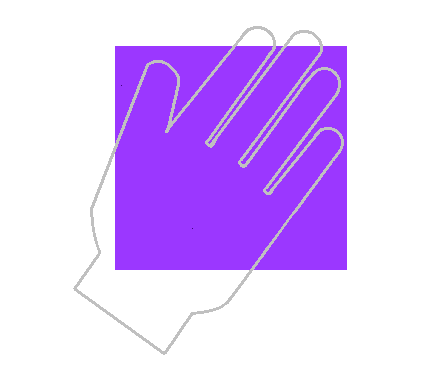 This form is deemed to have been completed once all relevant sections relating to manual handling theory, equipment and activities being carried out by the trainee have been covered. This training record must be completed on an annual basis between 1st April – 31st March, once the record is complete it should be kept in the trainee’s personnel file. ACTIVITY CHECKLISTSTATEMENT OF COMPETENCETrainers NameTrainers NameTrainers DesignationTrainers DesignationTrainers SignatureTrainers SignatureDateDateTrainees NameTrainees DesignationTrainees DesignationTrainees Area of WorkTrainees Area of WorkSignatureSignatureDateManual Handling TheoryDIAG code of practice and Manual Handling of People eLearning or workbookManual Handling TheoryDIAG code of practice and Manual Handling of People eLearning or workbookDate covered /TraineeSignatureDate covered /TraineeSignatureManual Handling ActivityPlease add relevant activities belowDiscussDatecoveredDemoDatecoveredPracticeDatecoveredComments /Trainee SignatureIncidence of musculoskeletal injuries Incidence of musculoskeletal injuries Move the box from the floor to table  Causes of musculoskeletal injuries  Causes of musculoskeletal injuriesReposition in Chair 1 & 2 carersEffects of musculoskeletal injuriesEffects of musculoskeletal injuriesOblique behind 1 & 2 carersStructure & Function of the spine Structure & Function of the spine Oblique in front 1 & 2 carers  Ergonomics & Risk Assessment  Ergonomics & Risk AssessmentCombined OB/OF 2 carers  Legislation  LegislationSupported Walking & Sit  DIAG  DIAGFallen person & chair  Policy and Procedures - People      Cumberland Care Services   Policy and Procedures - People      Cumberland Care Services Mobile Hoist & Slings chair to chair  General Advice  General AdviceRolling in bed  Safe Movement Principles  Safe Movement PrinciplesMove up and down the bed  Load Handling  Load HandlingManual Handling EquipmentDiscussDatecoveredDemoDatecoveredPracticeDatecovered     Slide SheetsSara Stedy     Easy glide boardsReturn     Mobile Hoist     Profiling Bed     Slings     StoolPrinciplesDoes the activity comply with the principles √Description and the Date of the ActivityPrinciplesDoes the activity comply with the principles √PrinciplesDoes the activity comply with the principles √Offset BaseComments and control measureOffset BaseTrainers Name:                                Trainees Name:Signature:                                        Signature:Date:                                                 Date:Close Proximity to the LoadTrainers Name:                                Trainees Name:Signature:                                        Signature:Date:                                                 Date:Mobile BaseTrainers Name:                                Trainees Name:Signature:                                        Signature:Date:                                                 Date:Avoid Top Heavy PosturesTrainers Name:                                Trainees Name:Signature:                                        Signature:Date:                                                 Date:Avoid TwistingTrainers Name:                                Trainees Name:Signature:                                        Signature:Date:                                                 Date:Avoid Sustained LoadingTrainers Name:                                Trainees Name:Signature:                                        Signature:Date:                                                 Date:Avoid Fixed HoldsTrainers Name:                                Trainees Name:Signature:                                        Signature:Date:                                                 Date:Lead with the HeadTrainers Name:                                Trainees Name:Signature:                                        Signature:Date:                                                 Date:General Advice-Avoid if possible-Assess activity-Record activity-Promote independence if the person using the service is involved-Communication with staff-Personal responsibilitiesTrainers Name:                                Trainees Name:Signature:                                        Signature:Date:                                                 Date: